УТВЕРЖДАЮ: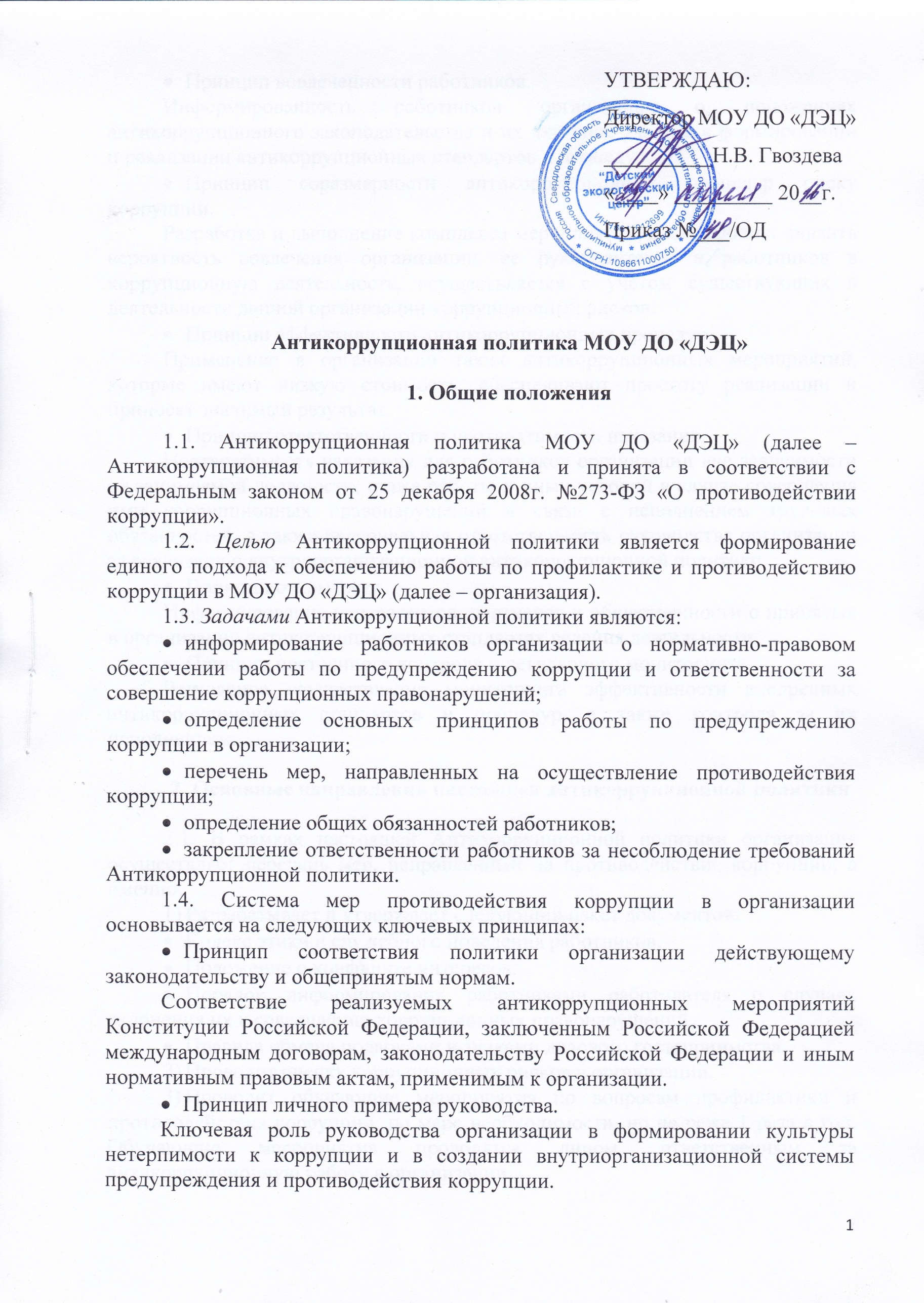 Директор МОУ ДО «ДЭЦ»__________Н.В. Гвоздева«____» _________ 20__г.Приказ №___/ОДАнтикоррупционная политикаМОУ ДО «ДЭЦ»1.Общие положения1.1. Антикоррупционная политика МОУ ДО «ДЭЦ» (далее – Антикоррупционная политика) разработана и принята в соответствии с Федеральным законом от 25 декабря 2008г. №273-ФЗ «О противодействии коррупции». 1.2. ЦельюАнтикоррупционной политики является формирование единого подхода к обеспечению работы по профилактике и противодействию коррупции вМОУ ДО «ДЭЦ» (далее – организация).1.3. Задачами Антикоррупционной политики являются:информирование работников организации о нормативно-правовом обеспечении работы по предупреждению коррупции и ответственности за совершение коррупционных правонарушений;определение основных принципов работы по предупреждению коррупции в организации;перечень мер, направленных на осуществление противодействия коррупции;определение общих обязанностей работников;закрепление ответственности работников за несоблюдение требований Антикоррупционной политики.1.4. Система мер противодействия коррупции в организации основывается на следующих ключевых принципах: Принцип соответствия политики организации действующему законодательству и общепринятым нормам. Соответствие реализуемых антикоррупционных мероприятий Конституции Российской Федерации, заключенным Российской Федерацией международным договорам, законодательству Российской Федерации и иным нормативным правовым актам, применимым к организации. Принцип личного примера руководства. Ключевая роль руководства организации в формировании культуры нетерпимости к коррупции и в создании внутриорганизационной системы предупреждения и противодействия коррупции. Принцип вовлеченности работников. Информированность работников организации о положениях антикоррупционного законодательства и их активное участие в формировании и реализации антикоррупционных стандартов и процедур. Принцип соразмерности антикоррупционных процедур риску коррупции. Разработка и выполнение комплекса мероприятий, позволяющих снизить вероятность вовлечения организации, ее руководителей и работников в коррупционную деятельность, осуществляется с учетом существующих в деятельности данной организации коррупционных рисков. Принцип эффективности антикоррупционных процедур. Применение в организации таких антикоррупционных мероприятий, которые имеют низкую стоимость, обеспечивают простоту реализации и приносят значимый результат. Принцип ответственности и неотвратимости наказания.Неотвратимость наказания для работников организации вне зависимости от занимаемой должности, стажа работы и иных условий в случае совершения ими коррупционных правонарушений в связи с исполнением трудовых обязанностей, а также персональная ответственность руководства организации за реализацию внутриорганизационной антикоррупционной политики. Принцип открытости. Информирование контрагентов, партнеров и общественности о принятых в организации антикоррупционных стандартах ведения деятельности. Принцип постоянного контроля и регулярного мониторинга.Регулярное осуществление мониторинга эффективности внедренных антикоррупционных стандартов и процедур, а также контроля за их исполнением. 2. Основные направления настоящей антикоррупционной политики2.1. В рамках настоящей Антикоррупционной политики организация осуществляет перечень мер, направленный на противодействие коррупции, а именно:Разрабатывает и утверждает следующий пакет документов:Кодекс этики и служебного поведения работников.Положение о конфликте интересов.Порядок информирования работниками работодателя о случаях склонения их к совершению коррупционных правонарушений.Правила обмена подарками и знаками делового гостеприимства.Проводит оценку коррупционных рисков в организации.Проводит обучающие мероприятия по вопросам профилактики и противодействия коррупции, по мере необходимости, но не реже 1 раза в год.Обучающие мероприятия проводятся лицом, ответственным за антикоррупционную работу в организации.Ежегодно разрабатывает план мероприятий, направленных на противодействие коррупции в организации. Перечень мероприятий по противодействию коррупции зависит от потребностей и возможностей организации. План утверждается руководителем организации.Систематическое проведение оценки результатов антикоррупционной работы.3. Организация антикоррупционной работы3.1. Для организации антикоррупционной работы назначается лицо, ответственное за противодействие коррупции (далее – ответственный).3.2. Обязанности ответственного за противодействие коррупции, включают в себя:разработку и представление на утверждение руководителю организации проектов локальных нормативных актов организации, направленных на реализацию мер по предупреждению коррупции;проведение контрольных мероприятий, направленных на выявление коррупционных правонарушений, совершенных работниками организации;организацию проведения оценки коррупционных рисков;прием и рассмотрение сообщений о случаях склонения работников 
к совершению коррупционных правонарушений в интересах или от имени иной организации, а также о случаях совершения коррупционных правонарушений работниками, контрагентами организации или иными лицами;организацию заполнения и рассмотрения декларации конфликта интересов;организацию обучающих мероприятий по вопросам профилактики 
и противодействия коррупции и индивидуального консультирования работников;оказание содействия уполномоченным представителям контрольно-надзорных и правоохранительных органов при проведении ими инспекционных проверок деятельности организации по вопросам предупреждения и противодействия коррупции;оказание содействия уполномоченным представителям правоохранительных органов при проведении мероприятий по пресечению или расследованию коррупционных преступлений, включая оперативно-розыскные мероприятия;проведение оценки результатов антикоррупционной работы и подготовки соответствующих отчетных материалов руководству организации.3.3. За неисполнение лицом, ответственным за противодействие коррупции, вышеуказанных обязанностей работник несет ответственность, в соответствии с действующим законодательством, если иное не предусмотрено трудовым договором.4. Оценка коррупционных рисков4.1. С целью определения процессов и операций в деятельности организаций, при реализации которых наиболее высока вероятность совершения работниками организации коррупционных правонарушений, как в целях получения личной выгоды, так и в целях получения выгоды организацией, проводится оценка коррупционных рисков. 4.2. По результатам проведенной оценки составляется карта коррупционных рисков, определяется перечень должностей, связанных с высокими коррупционными рисками, план по устранению или  минимизации коррупционных рисков организации. 5. Общие обязанности работников учреждения5.1. Руководитель организации и работники вне зависимости от должности и стажа работы в организации должны:руководствоваться положениями настоящей Антикоррупционной политики и неукоснительно соблюдать ее принципы и требования;воздерживаться от совершения и (или) участия в совершении коррупционных правонарушений в интересах или от имени организации;воздерживаться от поведения, которое может быть истолковано окружающими как готовность совершить или участвовать в совершении коррупционного правонарушения в интересах или от имени организации;незамедлительно информировать непосредственного руководителя, лицо, ответственное за реализацию Антикоррупционной политики, и (или) руководителя организации о случаях склонения работника к совершению коррупционных правонарушений;незамедлительно информировать непосредственного руководителя, лицо, ответственное за реализацию Антикоррупционной политики, и (или) руководителя организации о ставшей известной работнику информации о случаях совершения коррупционных правонарушений другими работниками;сообщить непосредственному руководителю или лицу, ответственному за реализацию Антикоррупционной политики, о возможности возникновения либо возникшем конфликте интересов, одной из сторон которого является работник.6. Ответственность за нарушение в сфере коррупции6.1. Руководитель и работники Организации независимо от занимаемой должности, несут ответственность за несоблюдение принципов и требований Антикоррупционной политики Организации, а также за нарушения законодательства в сфере противодействия коррупции.6.2. За нарушение принципов и требований настоящей Антикоррупционной политики работники несут дисциплинарную ответственность, в соответствии с принимаемыми в Организации правовыми актами.6.3. К мерам ответственности за коррупционные проявления в Организации относятся меры: уголовной и административной ответственности, в соответствии с действующим законодательством. 6.4. Организация вправе проводить служебные проверки по каждому обоснованному подозрению или установленному факту коррупции в рамках допустимых законодательством Российской Федерации.7. Заключительные положения7.1. Действие настоящей Антикоррупционной политики распространяется на всех работников организации, независимо от должности и стажа работы.7.2. Неисполнение требований настоящей Антикоррупционной политики влечет наложение ответственности в соответствии с действующим законодательством РФ.7.3. Все приложения к настоящей Антикоррупционной политике являются ее неотъемлемой частью.  